Technical Electives Form for IGEN Students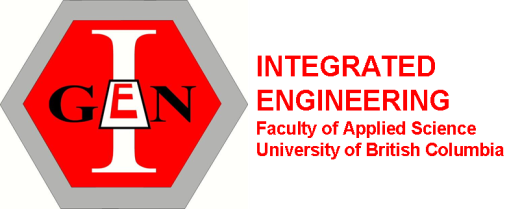 Note that a minimum of 18 credits must be taken in technical electives, split in the following manner:9 credits in one traditional engineering discipline1 (major)6 credits in a second traditional engineering discipline (minor)3 credits in any traditional engineering discipline (may include the major or minor choice, or any other choice)There are certain exceptions in terms of courses available as technical electives. For a complete list of unavailable courses please consult http://www.igen.ubc.ca/current-students/technical-electives/.1A traditional engineering discipline is any course that has the course designation CHBE, CIVL, EECE, MECH, MINE, or MTRL.NAME (last, first):STUDENT #:EXPECTED GRAD YEAR:Technical Electives Primary DisciplineCreditsTotal (9 credits or greater)Secondary DisciplineCreditsTotal (6 credits or greater)Tertiary DisciplineCreditsTotal (3 credits or greater